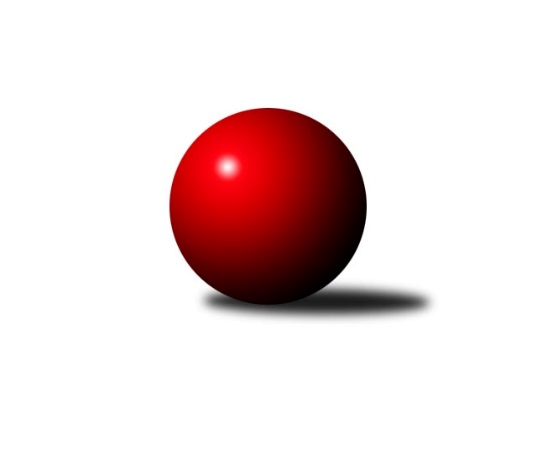 Č.4Ročník 2022/2023	29.3.2024 Jihomoravský KP1 sever 2022/2023Statistika 4. kolaTabulka družstev:		družstvo	záp	výh	rem	proh	skore	sety	průměr	body	plné	dorážka	chyby	1.	KK Réna Ivančice	4	3	0	1	23.5 : 8.5 	(30.5 : 17.5)	2618	6	1796	822	29.8	2.	SOS Židenice	4	3	0	1	20.5 : 11.5 	(25.0 : 23.0)	2524	6	1756	769	46	3.	KK Moravská Slávia Brno B	4	3	0	1	18.0 : 14.0 	(29.5 : 18.5)	2685	6	1830	855	38	4.	KK Orel Ivančice	4	3	0	1	16.5 : 15.5 	(25.0 : 23.0)	2570	6	1756	814	38	5.	KK Velen Boskovice	3	2	0	1	15.0 : 9.0 	(21.0 : 15.0)	2413	4	1680	733	46.3	6.	SK Brno Žabovřesky	4	2	0	2	18.0 : 14.0 	(27.0 : 21.0)	2558	4	1763	795	33.5	7.	SKK Veverky Brno	4	2	0	2	14.0 : 18.0 	(19.0 : 29.0)	2379	4	1655	723	41.5	8.	TJ Sokol Husovice D	4	1	1	2	14.0 : 18.0 	(25.5 : 22.5)	2480	3	1730	750	43.3	9.	KK Slovan Rosice C	3	1	0	2	11.0 : 13.0 	(15.5 : 20.5)	2465	2	1730	734	47.3	10.	KK Moravská Slávia Brno D	4	1	0	3	13.0 : 19.0 	(24.5 : 23.5)	2534	2	1756	778	42.3	11.	KK Moravská Slávia Brno C	4	1	0	3	12.0 : 20.0 	(17.0 : 31.0)	2474	2	1721	753	45.3	12.	KS Devítka Brno	4	0	1	3	8.5 : 23.5 	(16.5 : 31.5)	2300	1	1626	675	56.8Tabulka doma:		družstvo	záp	výh	rem	proh	skore	sety	průměr	body	maximum	minimum	1.	SK Brno Žabovřesky	2	2	0	0	14.0 : 2.0 	(18.5 : 5.5)	2573	4	2600	2546	2.	KK Réna Ivančice	2	2	0	0	13.5 : 2.5 	(17.5 : 6.5)	2564	4	2574	2554	3.	KK Velen Boskovice	2	2	0	0	13.0 : 3.0 	(15.0 : 9.0)	2252	4	2291	2213	4.	SOS Židenice	2	2	0	0	12.5 : 3.5 	(16.0 : 8.0)	2463	4	2500	2425	5.	KK Orel Ivančice	2	2	0	0	11.0 : 5.0 	(15.0 : 9.0)	2605	4	2605	2604	6.	SKK Veverky Brno	2	2	0	0	11.0 : 5.0 	(14.0 : 10.0)	2576	4	2611	2540	7.	KK Moravská Slávia Brno B	3	2	0	1	12.0 : 12.0 	(22.0 : 14.0)	2689	4	2770	2605	8.	TJ Sokol Husovice D	1	1	0	0	7.0 : 1.0 	(10.0 : 2.0)	2583	2	2583	2583	9.	KK Slovan Rosice C	2	1	0	1	9.0 : 7.0 	(12.0 : 12.0)	2522	2	2542	2502	10.	KS Devítka Brno	2	0	1	1	5.0 : 11.0 	(7.5 : 16.5)	2432	1	2472	2392	11.	KK Moravská Slávia Brno C	1	0	0	1	3.0 : 5.0 	(6.0 : 6.0)	2523	0	2523	2523	12.	KK Moravská Slávia Brno D	2	0	0	2	4.0 : 12.0 	(10.0 : 14.0)	2596	0	2628	2563Tabulka venku:		družstvo	záp	výh	rem	proh	skore	sety	průměr	body	maximum	minimum	1.	KK Moravská Slávia Brno B	1	1	0	0	6.0 : 2.0 	(7.5 : 4.5)	2681	2	2681	2681	2.	KK Réna Ivančice	2	1	0	1	10.0 : 6.0 	(13.0 : 11.0)	2645	2	2703	2586	3.	KK Moravská Slávia Brno D	2	1	0	1	9.0 : 7.0 	(14.5 : 9.5)	2504	2	2588	2419	4.	SOS Židenice	2	1	0	1	8.0 : 8.0 	(9.0 : 15.0)	2555	2	2566	2544	5.	KK Orel Ivančice	2	1	0	1	5.5 : 10.5 	(10.0 : 14.0)	2552	2	2728	2376	6.	KK Moravská Slávia Brno C	3	1	0	2	9.0 : 15.0 	(11.0 : 25.0)	2497	2	2664	2413	7.	TJ Sokol Husovice D	3	0	1	2	7.0 : 17.0 	(15.5 : 20.5)	2458	1	2492	2363	8.	KK Velen Boskovice	1	0	0	1	2.0 : 6.0 	(6.0 : 6.0)	2574	0	2574	2574	9.	KK Slovan Rosice C	1	0	0	1	2.0 : 6.0 	(3.5 : 8.5)	2407	0	2407	2407	10.	SK Brno Žabovřesky	2	0	0	2	4.0 : 12.0 	(8.5 : 15.5)	2550	0	2588	2512	11.	KS Devítka Brno	2	0	0	2	3.5 : 12.5 	(9.0 : 15.0)	2235	0	2286	2183	12.	SKK Veverky Brno	2	0	0	2	3.0 : 13.0 	(5.0 : 19.0)	2280	0	2483	2077Tabulka podzimní části:		družstvo	záp	výh	rem	proh	skore	sety	průměr	body	doma	venku	1.	KK Réna Ivančice	4	3	0	1	23.5 : 8.5 	(30.5 : 17.5)	2618	6 	2 	0 	0 	1 	0 	1	2.	SOS Židenice	4	3	0	1	20.5 : 11.5 	(25.0 : 23.0)	2524	6 	2 	0 	0 	1 	0 	1	3.	KK Moravská Slávia Brno B	4	3	0	1	18.0 : 14.0 	(29.5 : 18.5)	2685	6 	2 	0 	1 	1 	0 	0	4.	KK Orel Ivančice	4	3	0	1	16.5 : 15.5 	(25.0 : 23.0)	2570	6 	2 	0 	0 	1 	0 	1	5.	KK Velen Boskovice	3	2	0	1	15.0 : 9.0 	(21.0 : 15.0)	2413	4 	2 	0 	0 	0 	0 	1	6.	SK Brno Žabovřesky	4	2	0	2	18.0 : 14.0 	(27.0 : 21.0)	2558	4 	2 	0 	0 	0 	0 	2	7.	SKK Veverky Brno	4	2	0	2	14.0 : 18.0 	(19.0 : 29.0)	2379	4 	2 	0 	0 	0 	0 	2	8.	TJ Sokol Husovice D	4	1	1	2	14.0 : 18.0 	(25.5 : 22.5)	2480	3 	1 	0 	0 	0 	1 	2	9.	KK Slovan Rosice C	3	1	0	2	11.0 : 13.0 	(15.5 : 20.5)	2465	2 	1 	0 	1 	0 	0 	1	10.	KK Moravská Slávia Brno D	4	1	0	3	13.0 : 19.0 	(24.5 : 23.5)	2534	2 	0 	0 	2 	1 	0 	1	11.	KK Moravská Slávia Brno C	4	1	0	3	12.0 : 20.0 	(17.0 : 31.0)	2474	2 	0 	0 	1 	1 	0 	2	12.	KS Devítka Brno	4	0	1	3	8.5 : 23.5 	(16.5 : 31.5)	2300	1 	0 	1 	1 	0 	0 	2Tabulka jarní části:		družstvo	záp	výh	rem	proh	skore	sety	průměr	body	doma	venku	1.	SKK Veverky Brno	0	0	0	0	0.0 : 0.0 	(0.0 : 0.0)	0	0 	0 	0 	0 	0 	0 	0 	2.	KK Orel Ivančice	0	0	0	0	0.0 : 0.0 	(0.0 : 0.0)	0	0 	0 	0 	0 	0 	0 	0 	3.	KS Devítka Brno	0	0	0	0	0.0 : 0.0 	(0.0 : 0.0)	0	0 	0 	0 	0 	0 	0 	0 	4.	SOS Židenice	0	0	0	0	0.0 : 0.0 	(0.0 : 0.0)	0	0 	0 	0 	0 	0 	0 	0 	5.	SK Brno Žabovřesky	0	0	0	0	0.0 : 0.0 	(0.0 : 0.0)	0	0 	0 	0 	0 	0 	0 	0 	6.	KK Velen Boskovice	0	0	0	0	0.0 : 0.0 	(0.0 : 0.0)	0	0 	0 	0 	0 	0 	0 	0 	7.	KK Réna Ivančice	0	0	0	0	0.0 : 0.0 	(0.0 : 0.0)	0	0 	0 	0 	0 	0 	0 	0 	8.	TJ Sokol Husovice D	0	0	0	0	0.0 : 0.0 	(0.0 : 0.0)	0	0 	0 	0 	0 	0 	0 	0 	9.	KK Moravská Slávia Brno B	0	0	0	0	0.0 : 0.0 	(0.0 : 0.0)	0	0 	0 	0 	0 	0 	0 	0 	10.	KK Moravská Slávia Brno C	0	0	0	0	0.0 : 0.0 	(0.0 : 0.0)	0	0 	0 	0 	0 	0 	0 	0 	11.	KK Moravská Slávia Brno D	0	0	0	0	0.0 : 0.0 	(0.0 : 0.0)	0	0 	0 	0 	0 	0 	0 	0 	12.	KK Slovan Rosice C	0	0	0	0	0.0 : 0.0 	(0.0 : 0.0)	0	0 	0 	0 	0 	0 	0 	0 Zisk bodů pro družstvo:		jméno hráče	družstvo	body	zápasy	v %	dílčí body	sety	v %	1.	Ondřej Němec 	KK Moravská Slávia Brno B 	4	/	4	(100%)	8	/	8	(100%)	2.	Jaroslav Mošať 	KK Réna Ivančice  	4	/	4	(100%)	8	/	8	(100%)	3.	Petr Woller 	SOS Židenice 	3.5	/	4	(88%)	4	/	8	(50%)	4.	Jan Svoboda 	KK Orel Ivančice 	3	/	3	(100%)	6	/	6	(100%)	5.	Jana Fialová 	KK Velen Boskovice  	3	/	3	(100%)	5	/	6	(83%)	6.	Renata Binková 	SOS Židenice 	3	/	3	(100%)	4	/	6	(67%)	7.	Alfréd Peřina 	KK Slovan Rosice C 	3	/	3	(100%)	4	/	6	(67%)	8.	Martin Bublák 	KK Orel Ivančice 	3	/	4	(75%)	7	/	8	(88%)	9.	Milan Hepnárek 	SK Brno Žabovřesky  	3	/	4	(75%)	6.5	/	8	(81%)	10.	František Kramář 	KK Moravská Slávia Brno D 	3	/	4	(75%)	6	/	8	(75%)	11.	Marek Škrabal 	TJ Sokol Husovice D 	3	/	4	(75%)	6	/	8	(75%)	12.	Tomáš Řihánek 	KK Réna Ivančice  	3	/	4	(75%)	5	/	8	(63%)	13.	Soňa Lahodová 	SOS Židenice 	3	/	4	(75%)	5	/	8	(63%)	14.	Richard Coufal 	SK Brno Žabovřesky  	3	/	4	(75%)	5	/	8	(63%)	15.	Oldřich Šikula 	SK Brno Žabovřesky  	3	/	4	(75%)	4	/	8	(50%)	16.	Petr Večeřa 	SKK Veverky Brno 	3	/	4	(75%)	4	/	8	(50%)	17.	Luděk Kolář 	KK Réna Ivančice  	3	/	4	(75%)	3.5	/	8	(44%)	18.	Filip Žažo 	KK Moravská Slávia Brno C 	3	/	4	(75%)	3	/	8	(38%)	19.	Tomáš Buršík 	KK Réna Ivančice  	2.5	/	3	(83%)	4	/	6	(67%)	20.	Oldřich Kopal 	KS Devítka Brno 	2.5	/	4	(63%)	5	/	8	(63%)	21.	Vojtěch Šmarda 	KK Orel Ivančice 	2.5	/	4	(63%)	4	/	8	(50%)	22.	Petr Michálek 	KK Velen Boskovice  	2	/	2	(100%)	4	/	4	(100%)	23.	Ilona Olšáková 	KK Moravská Slávia Brno B 	2	/	3	(67%)	5	/	6	(83%)	24.	Vladimír Veselý 	SKK Veverky Brno 	2	/	3	(67%)	4	/	6	(67%)	25.	Eduard Kremláček 	KK Réna Ivančice  	2	/	3	(67%)	4	/	6	(67%)	26.	Tomáš Čech 	KK Réna Ivančice  	2	/	3	(67%)	4	/	6	(67%)	27.	Tereza Nová 	KK Moravská Slávia Brno D 	2	/	3	(67%)	4	/	6	(67%)	28.	Jiří Černohlávek 	KS Devítka Brno 	2	/	3	(67%)	3	/	6	(50%)	29.	Antonín Pitner 	KK Velen Boskovice  	2	/	3	(67%)	3	/	6	(50%)	30.	Petr Kremláček 	KK Orel Ivančice 	2	/	3	(67%)	3	/	6	(50%)	31.	Kamil Ondroušek 	KK Slovan Rosice C 	2	/	3	(67%)	3	/	6	(50%)	32.	Veronika Semmler 	KK Moravská Slávia Brno B 	2	/	4	(50%)	5	/	8	(63%)	33.	Vladimír Vondráček 	SK Brno Žabovřesky  	2	/	4	(50%)	4.5	/	8	(56%)	34.	Petr Lang 	KK Moravská Slávia Brno B 	2	/	4	(50%)	4.5	/	8	(56%)	35.	Eduard Ostřížek 	SK Brno Žabovřesky  	2	/	4	(50%)	4	/	8	(50%)	36.	Jiří Kraus 	KK Moravská Slávia Brno D 	2	/	4	(50%)	4	/	8	(50%)	37.	Lukáš Lehocký 	TJ Sokol Husovice D 	2	/	4	(50%)	4	/	8	(50%)	38.	Jan Veselovský 	TJ Sokol Husovice D 	2	/	4	(50%)	4	/	8	(50%)	39.	Ivana Majerová 	SOS Židenice 	2	/	4	(50%)	4	/	8	(50%)	40.	Jaroslav Sedlář 	KS Devítka Brno 	2	/	4	(50%)	4	/	8	(50%)	41.	Zdeněk Žižlavský 	KK Moravská Slávia Brno C 	2	/	4	(50%)	3	/	8	(38%)	42.	Jiří Krev 	SOS Židenice 	2	/	4	(50%)	3	/	8	(38%)	43.	Petra Jeřábková 	KK Moravská Slávia Brno C 	2	/	4	(50%)	3	/	8	(38%)	44.	Martin Zubatý 	SKK Veverky Brno 	2	/	4	(50%)	3	/	8	(38%)	45.	Petr Žažo 	KK Moravská Slávia Brno C 	2	/	4	(50%)	2	/	8	(25%)	46.	Jaromíra Čáslavská 	SKK Veverky Brno 	1	/	1	(100%)	2	/	2	(100%)	47.	Radek Stříž 	KK Velen Boskovice  	1	/	1	(100%)	2	/	2	(100%)	48.	Miroslav Oujezdský 	KK Moravská Slávia Brno D 	1	/	1	(100%)	2	/	2	(100%)	49.	Jan Tichák 	KK Slovan Rosice C 	1	/	1	(100%)	2	/	2	(100%)	50.	Jan Bernatík 	KK Moravská Slávia Brno B 	1	/	1	(100%)	2	/	2	(100%)	51.	Vladimír Malý 	KK Slovan Rosice C 	1	/	1	(100%)	1.5	/	2	(75%)	52.	Jaroslav Sláma 	KS Devítka Brno 	1	/	1	(100%)	1	/	2	(50%)	53.	Michaela Šimková 	KK Moravská Slávia Brno D 	1	/	2	(50%)	3	/	4	(75%)	54.	Pavel Mecerod 	KK Slovan Rosice C 	1	/	2	(50%)	2.5	/	4	(63%)	55.	Pavel Harenčák 	KK Réna Ivančice  	1	/	2	(50%)	2	/	4	(50%)	56.	Petr Ševčík 	KK Velen Boskovice  	1	/	2	(50%)	2	/	4	(50%)	57.	Jana Pavlů 	SKK Veverky Brno 	1	/	2	(50%)	1	/	4	(25%)	58.	Petr Papoušek 	KK Velen Boskovice  	1	/	2	(50%)	1	/	4	(25%)	59.	Igor Sedlák 	TJ Sokol Husovice D 	1	/	3	(33%)	3.5	/	6	(58%)	60.	František Ševčík 	KK Velen Boskovice  	1	/	3	(33%)	3	/	6	(50%)	61.	Pavel Tesař 	TJ Sokol Husovice D 	1	/	3	(33%)	3	/	6	(50%)	62.	Radka Šindelářová 	KK Moravská Slávia Brno D 	1	/	3	(33%)	2.5	/	6	(42%)	63.	Petr Chovanec 	TJ Sokol Husovice D 	1	/	3	(33%)	2	/	6	(33%)	64.	Radka Rosendorfová 	KS Devítka Brno 	1	/	3	(33%)	2	/	6	(33%)	65.	Alena Bružová 	KK Slovan Rosice C 	1	/	3	(33%)	2	/	6	(33%)	66.	František Kellner 	KK Moravská Slávia Brno D 	1	/	3	(33%)	2	/	6	(33%)	67.	Zdeněk Ondráček 	KK Moravská Slávia Brno C 	1	/	4	(25%)	5	/	8	(63%)	68.	Tomáš Rak 	SKK Veverky Brno 	1	/	4	(25%)	4	/	8	(50%)	69.	Věra Matevová 	SOS Židenice 	1	/	4	(25%)	4	/	8	(50%)	70.	Štěpán Večerka 	KK Moravská Slávia Brno B 	1	/	4	(25%)	3.5	/	8	(44%)	71.	Petr Kouřil 	SK Brno Žabovřesky  	1	/	4	(25%)	3	/	8	(38%)	72.	Stanislav Barva 	KS Devítka Brno 	0	/	1	(0%)	1	/	2	(50%)	73.	Martin Sedlák 	TJ Sokol Husovice D 	0	/	1	(0%)	1	/	2	(50%)	74.	Pavlína Březinová 	KK Moravská Slávia Brno C 	0	/	1	(0%)	1	/	2	(50%)	75.	Pavel Ševčík 	KK Velen Boskovice  	0	/	1	(0%)	1	/	2	(50%)	76.	Pavel Suchan 	SOS Židenice 	0	/	1	(0%)	1	/	2	(50%)	77.	Adam Eliáš 	KK Orel Ivančice 	0	/	1	(0%)	1	/	2	(50%)	78.	Magda Winterová 	KK Slovan Rosice C 	0	/	1	(0%)	0.5	/	2	(25%)	79.	Jiří Martínek 	KS Devítka Brno 	0	/	1	(0%)	0.5	/	2	(25%)	80.	Stanislav Beran 	SKK Veverky Brno 	0	/	1	(0%)	0	/	2	(0%)	81.	Karel Šustek 	KK Réna Ivančice  	0	/	1	(0%)	0	/	2	(0%)	82.	Jan Pipal 	KK Orel Ivančice 	0	/	1	(0%)	0	/	2	(0%)	83.	Jaromír Zukal 	KK Velen Boskovice  	0	/	1	(0%)	0	/	2	(0%)	84.	Martin Mikulič 	KK Moravská Slávia Brno C 	0	/	1	(0%)	0	/	2	(0%)	85.	David Raška 	SKK Veverky Brno 	0	/	1	(0%)	0	/	2	(0%)	86.	Jiří Kisling 	KK Moravská Slávia Brno D 	0	/	1	(0%)	0	/	2	(0%)	87.	Milan Čech 	KK Slovan Rosice C 	0	/	1	(0%)	0	/	2	(0%)	88.	Jaromír Šula 	TJ Sokol Husovice D 	0	/	2	(0%)	2	/	4	(50%)	89.	Roman Janderka 	KK Moravská Slávia Brno D 	0	/	2	(0%)	1	/	4	(25%)	90.	Pavel Letocha 	KS Devítka Brno 	0	/	2	(0%)	0	/	4	(0%)	91.	Petr Juránek 	KS Devítka Brno 	0	/	2	(0%)	0	/	4	(0%)	92.	Petra Rejchrtová 	KK Moravská Slávia Brno C 	0	/	2	(0%)	0	/	4	(0%)	93.	Martin Maša 	KK Orel Ivančice 	0	/	3	(0%)	2	/	6	(33%)	94.	Lucie Kulendíková 	KS Devítka Brno 	0	/	3	(0%)	0	/	6	(0%)	95.	Petr Vaňura 	KK Slovan Rosice C 	0	/	3	(0%)	0	/	6	(0%)	96.	Dalibor Lang 	KK Moravská Slávia Brno B 	0	/	4	(0%)	1.5	/	8	(19%)	97.	Ondřej Peterka 	KK Orel Ivančice 	0	/	4	(0%)	1	/	8	(13%)	98.	Martin Doležal 	SKK Veverky Brno 	0	/	4	(0%)	1	/	8	(13%)Průměry na kuželnách:		kuželna	průměr	plné	dorážka	chyby	výkon na hráče	1.	KK MS Brno, 1-4	2626	1797	828	38.7	(437.7)	2.	KK Orel Ivančice, 1-4	2581	1766	815	36.8	(430.3)	3.	KK Slovan Rosice, 1-4	2547	1781	766	46.5	(424.6)	4.	Brno Veveří, 1-2	2539	1745	794	27.8	(423.2)	5.	TJ Sokol Brno IV, 1-4	2490	1740	749	47.7	(415.0)	6.	KK Réna Ivančice, 1-2	2477	1726	751	41.8	(413.0)	7.	Žabovřesky, 1-2	2452	1714	738	42.8	(408.7)	8.	Boskovice, 1-2	2191	1550	641	60.5	(365.2)Nejlepší výkony na kuželnách:KK MS Brno, 1-4KK Moravská Slávia Brno B	2770	2. kolo	Ondřej Němec 	KK Moravská Slávia Brno B	540	2. koloKK Orel Ivančice	2728	2. kolo	Ondřej Němec 	KK Moravská Slávia Brno B	509	4. koloKK Réna Ivančice 	2703	1. kolo	Martin Zubatý 	SKK Veverky Brno	493	4. koloKK Moravská Slávia Brno B	2691	4. kolo	Jaroslav Mošať 	KK Réna Ivančice 	487	1. koloKK Moravská Slávia Brno C	2664	4. kolo	Martin Bublák 	KK Orel Ivančice	480	2. koloKK Moravská Slávia Brno D	2628	2. kolo	Tomáš Čech 	KK Réna Ivančice 	477	1. koloKK Moravská Slávia Brno B	2605	1. kolo	Vojtěch Šmarda 	KK Orel Ivančice	477	2. koloSK Brno Žabovřesky 	2588	2. kolo	Ondřej Němec 	KK Moravská Slávia Brno B	475	1. koloSOS Židenice	2566	3. kolo	Petr Žažo 	KK Moravská Slávia Brno C	474	4. koloKK Moravská Slávia Brno D	2563	4. kolo	Richard Coufal 	SK Brno Žabovřesky 	473	2. koloKK Orel Ivančice, 1-4KK Orel Ivančice	2605	3. kolo	Jan Svoboda 	KK Orel Ivančice	496	3. koloKK Orel Ivančice	2604	1. kolo	Petr Michálek 	KK Velen Boskovice 	466	3. koloKK Velen Boskovice 	2574	3. kolo	Martin Bublák 	KK Orel Ivančice	461	3. koloSOS Židenice	2544	1. kolo	Martin Bublák 	KK Orel Ivančice	459	1. kolo		. kolo	Jana Fialová 	KK Velen Boskovice 	449	3. kolo		. kolo	Petr Kremláček 	KK Orel Ivančice	446	1. kolo		. kolo	Petr Woller 	SOS Židenice	446	1. kolo		. kolo	Antonín Pitner 	KK Velen Boskovice 	442	3. kolo		. kolo	Ondřej Peterka 	KK Orel Ivančice	441	1. kolo		. kolo	Renata Binková 	SOS Židenice	433	1. koloKK Slovan Rosice, 1-4KK Moravská Slávia Brno B	2681	3. kolo	Ondřej Němec 	KK Moravská Slávia Brno B	509	3. koloKK Velen Boskovice 	2585	1. kolo	Petr Ševčík 	KK Velen Boskovice 	476	1. koloKK Slovan Rosice C	2542	4. kolo	Veronika Semmler 	KK Moravská Slávia Brno B	456	3. koloSK Brno Žabovřesky 	2512	4. kolo	Jan Bernatík 	KK Moravská Slávia Brno B	451	3. koloKK Slovan Rosice C	2502	3. kolo	Alfréd Peřina 	KK Slovan Rosice C	442	4. koloKK Slovan Rosice C	2463	1. kolo	Oldřich Šikula 	SK Brno Žabovřesky 	441	4. kolo		. kolo	Kamil Ondroušek 	KK Slovan Rosice C	438	4. kolo		. kolo	Alfréd Peřina 	KK Slovan Rosice C	436	3. kolo		. kolo	Petr Michálek 	KK Velen Boskovice 	436	1. kolo		. kolo	Kamil Ondroušek 	KK Slovan Rosice C	435	1. koloBrno Veveří, 1-2SKK Veverky Brno	2611	3. kolo	Jaroslav Mošať 	KK Réna Ivančice 	480	3. koloKK Réna Ivančice 	2586	3. kolo	Petr Večeřa 	SKK Veverky Brno	474	3. koloSKK Veverky Brno	2540	1. kolo	Martin Zubatý 	SKK Veverky Brno	467	1. koloKK Moravská Slávia Brno D	2419	1. kolo	Tomáš Rak 	SKK Veverky Brno	463	1. kolo		. kolo	Vladimír Veselý 	SKK Veverky Brno	456	3. kolo		. kolo	Petr Večeřa 	SKK Veverky Brno	447	1. kolo		. kolo	Martin Zubatý 	SKK Veverky Brno	441	3. kolo		. kolo	Jaromíra Čáslavská 	SKK Veverky Brno	439	3. kolo		. kolo	Pavel Harenčák 	KK Réna Ivančice 	437	3. kolo		. kolo	Vladimír Veselý 	SKK Veverky Brno	431	1. koloTJ Sokol Brno IV, 1-4KK Moravská Slávia Brno D	2588	3. kolo	Marek Škrabal 	TJ Sokol Husovice D	470	2. koloTJ Sokol Husovice D	2583	2. kolo	Jan Veselovský 	TJ Sokol Husovice D	470	2. koloTJ Sokol Husovice D	2492	1. kolo	Miroslav Oujezdský 	KK Moravská Slávia Brno D	469	3. koloKS Devítka Brno	2472	1. kolo	Oldřich Kopal 	KS Devítka Brno	461	1. koloKK Moravská Slávia Brno C	2413	2. kolo	Marek Škrabal 	TJ Sokol Husovice D	458	1. koloKS Devítka Brno	2392	3. kolo	František Kellner 	KK Moravská Slávia Brno D	452	3. kolo		. kolo	Lukáš Lehocký 	TJ Sokol Husovice D	444	1. kolo		. kolo	Jaroslav Sláma 	KS Devítka Brno	441	1. kolo		. kolo	František Kramář 	KK Moravská Slávia Brno D	441	3. kolo		. kolo	Jiří Černohlávek 	KS Devítka Brno	437	3. koloKK Réna Ivančice, 1-2KK Réna Ivančice 	2574	4. kolo	Jaroslav Mošať 	KK Réna Ivančice 	484	2. koloKK Réna Ivančice 	2554	2. kolo	Jaroslav Mošať 	KK Réna Ivančice 	461	4. koloKK Slovan Rosice C	2407	2. kolo	Tomáš Buršík 	KK Réna Ivančice 	443	4. koloKK Orel Ivančice	2376	4. kolo	Vojtěch Šmarda 	KK Orel Ivančice	443	4. kolo		. kolo	Tomáš Řihánek 	KK Réna Ivančice 	440	2. kolo		. kolo	Tomáš Buršík 	KK Réna Ivančice 	439	2. kolo		. kolo	Tomáš Řihánek 	KK Réna Ivančice 	436	4. kolo		. kolo	Alena Bružová 	KK Slovan Rosice C	435	2. kolo		. kolo	Martin Bublák 	KK Orel Ivančice	424	4. kolo		. kolo	Pavel Harenčák 	KK Réna Ivančice 	422	4. koloŽabovřesky, 1-2SK Brno Žabovřesky 	2600	1. kolo	Richard Coufal 	SK Brno Žabovřesky 	465	1. koloSK Brno Žabovřesky 	2546	3. kolo	Richard Coufal 	SK Brno Žabovřesky 	454	3. koloSOS Židenice	2500	4. kolo	Petr Woller 	SOS Židenice	451	2. koloTJ Sokol Husovice D	2483	4. kolo	Oldřich Kopal 	KS Devítka Brno	451	2. koloSOS Židenice	2425	2. kolo	Milan Hepnárek 	SK Brno Žabovřesky 	444	1. koloKK Moravská Slávia Brno C	2415	1. kolo	Milan Hepnárek 	SK Brno Žabovřesky 	442	3. koloTJ Sokol Husovice D	2363	3. kolo	Ivana Majerová 	SOS Židenice	442	4. koloKS Devítka Brno	2286	2. kolo	Marek Škrabal 	TJ Sokol Husovice D	440	3. kolo		. kolo	Vladimír Vondráček 	SK Brno Žabovřesky 	437	1. kolo		. kolo	Petr Chovanec 	TJ Sokol Husovice D	434	4. koloBoskovice, 1-2KK Velen Boskovice 	2291	2. kolo	Petr Papoušek 	KK Velen Boskovice 	407	2. koloKK Velen Boskovice 	2213	4. kolo	Antonín Pitner 	KK Velen Boskovice 	405	2. koloKS Devítka Brno	2183	4. kolo	Oldřich Kopal 	KS Devítka Brno	405	4. koloSKK Veverky Brno	2077	2. kolo	Tomáš Rak 	SKK Veverky Brno	404	2. kolo		. kolo	František Ševčík 	KK Velen Boskovice 	402	2. kolo		. kolo	Martin Zubatý 	SKK Veverky Brno	400	2. kolo		. kolo	Jaroslav Sedlář 	KS Devítka Brno	399	4. kolo		. kolo	Jana Fialová 	KK Velen Boskovice 	396	4. kolo		. kolo	Radek Stříž 	KK Velen Boskovice 	394	2. kolo		. kolo	Petr Večeřa 	SKK Veverky Brno	392	2. koloČetnost výsledků:	7.5 : 0.5	1x	7.0 : 1.0	5x	6.5 : 1.5	1x	6.0 : 2.0	6x	5.0 : 3.0	3x	4.0 : 4.0	1x	3.0 : 5.0	2x	2.0 : 6.0	1x	1.0 : 7.0	4x